Dear Sir/Madam,1	At the request of the Chairman of Study Group 2, Operational aspects of service provision and telecommunications management, I have the honour to inform you that this Study Group, which will meet from 20 to 29 January 2016, intends to apply the procedure described in Resolution 1, Section 9, of WTSA (Dubai, 2012) for the approval of the above-mentioned draft new Recommendation.2	The title, summary and location of the draft new Recommendation proposed for approval can be found in Annex 1.3	Any ITU Member State, Sector Member, Associate or Academic Institution aware of a patent held by itself or others which may fully or partly cover elements of the draft new Recommendation proposed for approval is requested to disclose such information to TSB, in accordance with the Common Patent Policy for ITU-T/ITU-R/ISO/IEC.Available patent information can be accessed on-line via the ITU-T website (www.itu.int/ipr/).4	Having regard to the provisions of Resolution 1, Section 9, I should be grateful if you would inform me by 2400 hours UTC on 8 January 2016 whether your Administration assigns authority to Study Group 2 that this draft new Recommendation should be considered for approval at the Study Group meeting.	Should any Member States be of the opinion that consideration for approval should not proceed, they should advise their reasons for disapproving and indicate the possible changes that would facilitate further consideration and approval of the draft new Recommendation.5	If 70% or more of the replies from Member States support consideration for approval of this new Recommendations at the study group meeting, one Plenary session will be devoted on 29 January 2016 to apply the approval procedure.I accordingly invite your Administration to send a representative to the meeting. The Administrations of Member States of the Union are invited to supply the name of the head of their delegation. If your Administration wishes to be represented at the meeting by a recognized operating agency, a scientific or industrial organization or another entity dealing with telecommunication matters, the Director should be duly informed, in accordance with Article 19, No. 239, of the ITU Convention.6	The agenda and all relevant information concerning the Study Group 2 meeting will be available from Collective letter 5/2.7	After the meeting, the Director of TSB will notify, in a circular, the decision taken on this Recommendation. This information will also be published in the ITU Operational Bulletin.Yours faithfully,Chaesub Lee
Director of the Telecommunication
Standardization BureauAnnex: 1ANNEX 1
(to TSB Circular 153)Summary and location of draft new Recommendation ITU-T E.108 (ex E.RDR-MMS)Draft new Recommendation ITU-T E.108(COM 2 – R14)Requirements for a disaster relief mobile message serviceSummaryRecommendation ITU-T E.108 describes the requirements for a disaster relief mobile message service. In the aftermath of a disaster, communication facilities are often overloaded due to many users attempting to contact friends or relatives to determine the safety of people who may have been affected by disasters. As a result, communication attempts often fail. The intent of a disaster messaging service is to allow an alternate method to communicate safety status information. Two approaches are presented. The first is a text-based messaging system, and the second is a voice-based messaging system.______________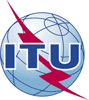 International telecommunication unionTelecommunication Standardization BureauInternational telecommunication unionTelecommunication Standardization Bureau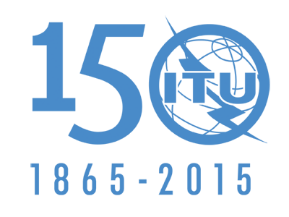 Geneva, 18 May 2015Geneva, 18 May 2015Ref:TSB Circular 153COM 2/JZTSB Circular 153COM 2/JZ-	-	To Administrations of Member States of the Union-	-	To Administrations of Member States of the UnionTel:+41 22 730 5855+41 22 730 5855-	-	To Administrations of Member States of the Union-	-	To Administrations of Member States of the UnionFax:+41 22 730 5853+41 22 730 5853-	-	To Administrations of Member States of the Union-	-	To Administrations of Member States of the UnionE-mail:tsbsg2@itu.int tsbsg2@itu.int Copy:-	To ITU-T Sector Members;-	To ITU-T Associates;-	To ITU-T Academia;-	To the Chairman and Vice-Chairmen of Study Group 2;-	To the Director of the Telecommunication Development Bureau;---	To the Director of the Radiocommunication BureauCopy:-	To ITU-T Sector Members;-	To ITU-T Associates;-	To ITU-T Academia;-	To the Chairman and Vice-Chairmen of Study Group 2;-	To the Director of the Telecommunication Development Bureau;---	To the Director of the Radiocommunication BureauSubject:Meeting of Study Group 2 with a view to approving draft new Recommendation ITU-T E.108 in accordance with the provisions of Resolution 1, Section 9, of WTSA (Dubai, 2012); Geneva, 29 January 2016Meeting of Study Group 2 with a view to approving draft new Recommendation ITU-T E.108 in accordance with the provisions of Resolution 1, Section 9, of WTSA (Dubai, 2012); Geneva, 29 January 2016Meeting of Study Group 2 with a view to approving draft new Recommendation ITU-T E.108 in accordance with the provisions of Resolution 1, Section 9, of WTSA (Dubai, 2012); Geneva, 29 January 2016Meeting of Study Group 2 with a view to approving draft new Recommendation ITU-T E.108 in accordance with the provisions of Resolution 1, Section 9, of WTSA (Dubai, 2012); Geneva, 29 January 2016